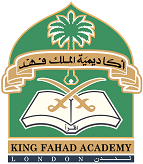 JOB TITLE:		Cover SupervisorWORKING HOURS:	08:15 – 16:30 (Monday to Friday)WORKING DAYS:	Monday to Friday SALARY:		Depending on qualifications and experiencesLINE MANAGER: 	Head of SchoolRESPONSIBILITIES:Teaching various subjects to Grade 6-10 (Year 7 – 11) students of various abilityPlan all lessons competentlyAssess all student progress Form tutor and pastoral careActive member of the school communitySupervision dutiesREQUIREMENTS:Degree or equivalentNative English speakerExcellent communication, interpersonal skillsDESIREABLES:2 years teaching experiencePGCE or equivalentExperience teaching within the IB MYP programmeExperience working with ESL students